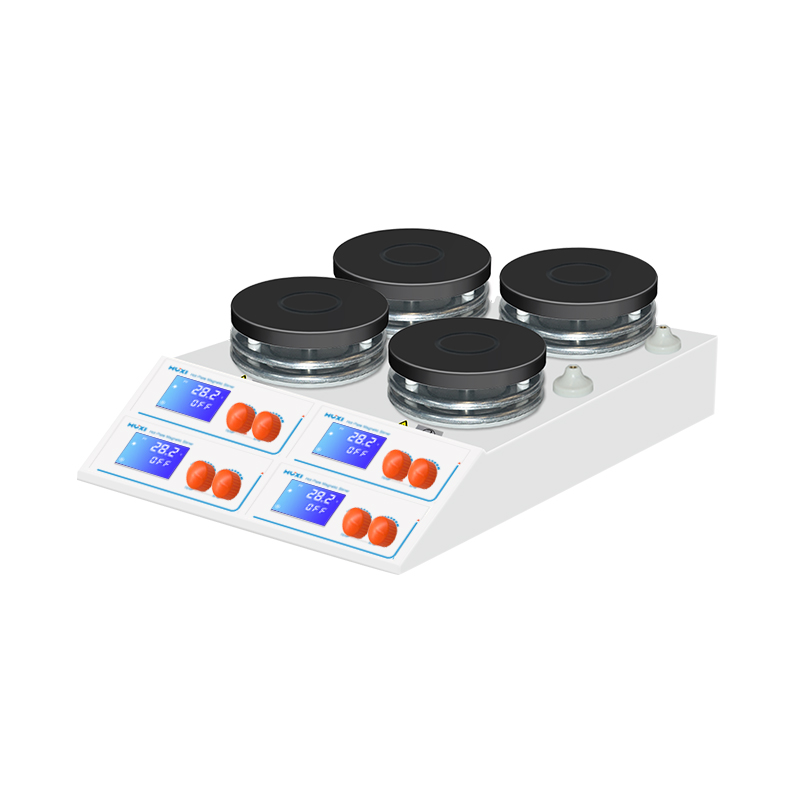 1、产品应用加热型多工位磁力搅拌器外形设计新颖美观、加热快、受热面积大、受热均匀；广泛适用于医疗、石油、化工、环保等领域，是各大中科院校、科研单位、检验检疫、卫生防疫等实验中的好帮手。2、产品特点直流无刷电机，性能稳定，免维护；噪音低，寿命长，低速平稳，高速强劲；＜30°斜面操控面板适合坐位和站位视角；PT100温度传感器，实现±1的温度精度控制；旋转式调节开关按钮，防水设计，安全系数高；每个工位独立控制，可搅拌多达4个工位的不同样品；亚光特氟龙涂层加热面耐腐蚀，表面温度最高可达320℃；LCD数显功能，显示加热温度、搅拌速度，方便实验操作；控温采用PID控制算法，自整定功能，具有测量精度高，冲温小；外壳采用金属板冲压成形注塑外壳，耐高温，防腐蚀，且绝缘性能好。技术参数装箱清单型号HMS-4SG电源AC220 50/60噪音dB≤27搅拌位数4显示方式LCD显示功能温度、转速控制模式独立操作排列方式双排2*2转速范围rpm50~2000控温范围℃RT+5~160控温精度℃±1加热盘温度℃≤320加热盘直径mm145工位间距mm31~176标配搅拌子mmA型9*25*4+C型7*25*4+C型8*45*4单工位最大搅拌量L10*4单工位电机功率W10单工位加热功率W350允许环境温度℃5-40允许相对湿度%80仪器尺寸mm539*363*131包装尺寸mm640*475*240仪器净重kg10仪器毛重kg14.3序号名称数量1主机1台2电源线1根3合格证（含保修卡）1份4说明书1份